В рамках проекта "Законы и право великой страны" при поддержке Фонда Президентских грантов, представители общественной организации "Правовой центр право на защиту"Тамара Макиева, а также Министерства РСО-Алания по вопросам национальных отношений Артур Цаллагов, провели профилактическую беседу на тему:"Правовое просвещение как форма профилактики экстремизма в молодежной среде".Беседа сопровождалась показом видео роликов на тему укрепления этноконфессиональным отношений.Учащимся были розданы буклеты антиэкстремистской и антитеррористической направленности. А Фарамисова Гульмира заняла 2 место в организованном конкурсе.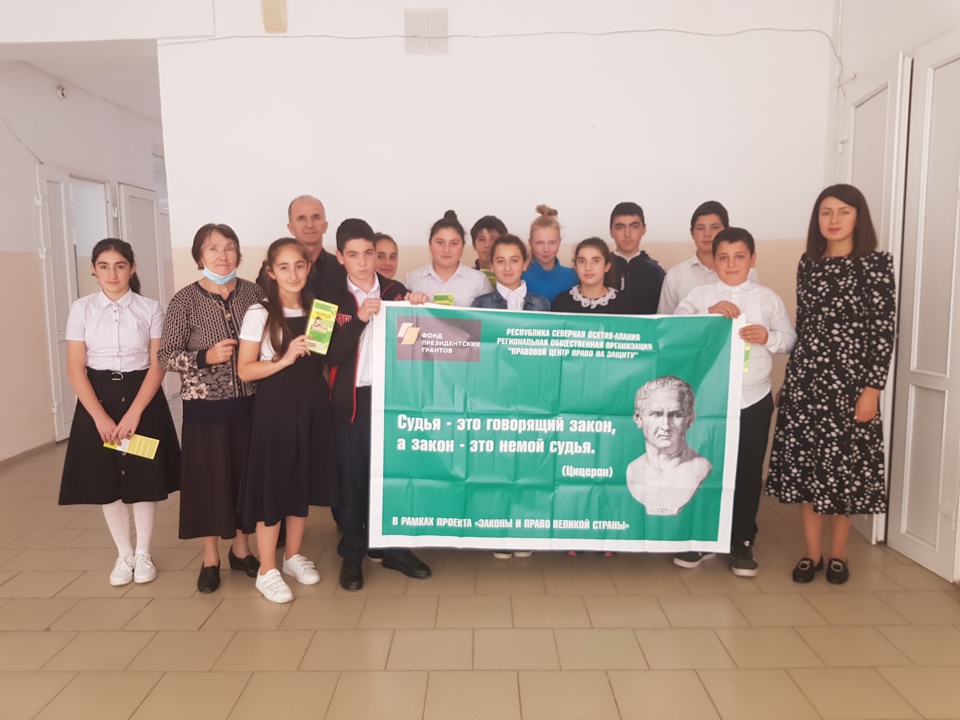 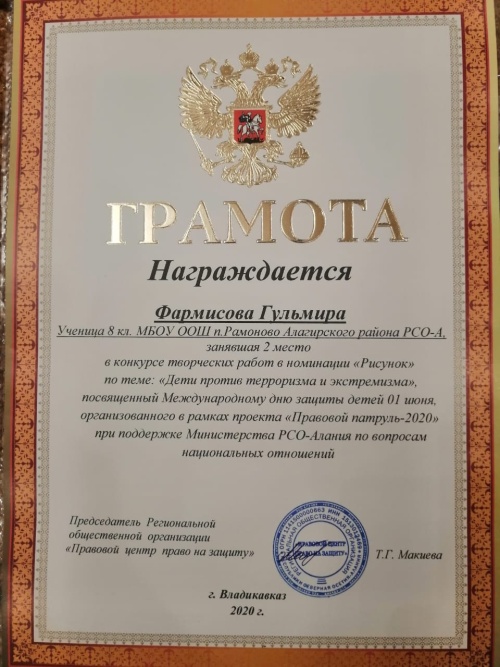 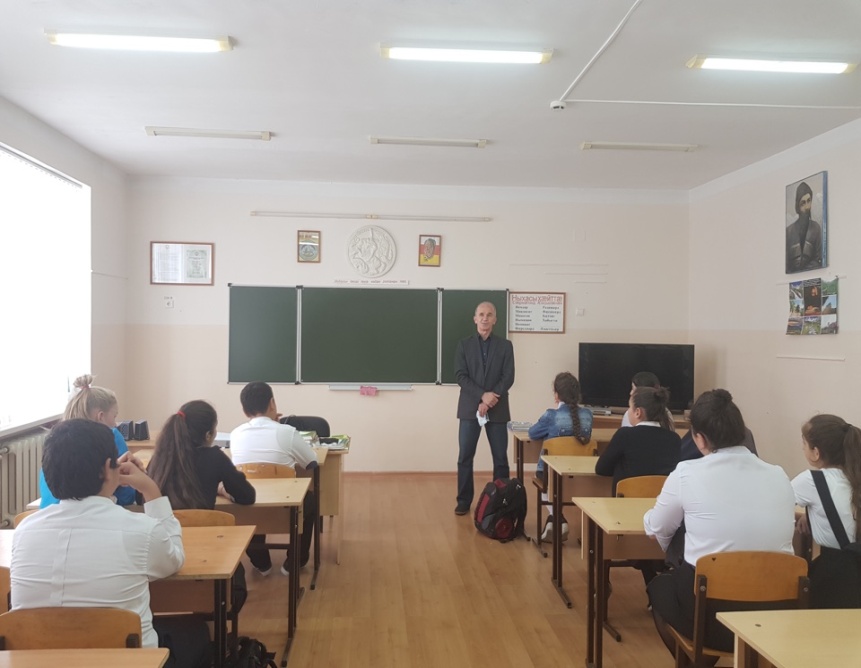 